Конспект непосредственно образовательной деятельности во второй младшей группе./Образовательные области: Познание и Художественное творчество/.Тема. «Бумажная фея»Подготовила: Герасимова Наталья Владимировна,воспитатель первой квалификационной категорииМБДОУ  «Детский сад  № 4 Ласточка» г.Кувандык , 2013г.«Бумажная фея»   Цели НОД: Познакомить детей с некоторыми свойствами бумаги (толстая – тонкая, прочная) в процессе выполнения с ней различных действий (сминание, разрывание, скручивание).
   Познакомить детей с использованием бумаги в жизни человека.
   Ввести в активный словарь детей слова: бумага, бумажный, прочная.
   Вызвать интерес к работе с бумагой, созданию образа.
   Активизировать и разнообразить технику работы с бумагой: учить сминать салфетку комочком , наклеивать на изображение соответственно замыслу.
   Развивать мышление мелкую моторику кистей рук, воображение, чувство композиции.
   Воспитывать любознательность, бережливость, интерес к изобразительной деятельности, аккуратность при выполнении работы.Оборудование:  Коллаж «Бумажная Фея» выполненная из разнообразных видов бумаги. Квадратные листочки бумаги разных видов (салфетка, цветная, ватман, картон, конфетные фантики).10 толстых альбомов для рисования. Емкость с водой. Тканевые салфетки. Предметы, изготовленные из бумаги (книга, альбом, салфетка, картинка, раскраска, игрушка, газета,  шапочка-маска для театрализации и т. п.). Оборудование для аппликации.Ход деятельности:- Ребята, взгляните, кто у нас сегодня в гостях. (Показ картинки-коллажа). Это Фея Бумаги из Бумажной страны. В этой стране все сделано из бумаги: и дома, и одежда, и транспорт и все-все-все.
    Посмотрите внимательно на саму Фею. Даже она сама сделана … из чего? Из бумаги. А из какой именно бумаги, можете назвать? Из цветной бумаги, из салфеток, из картона, из газетной бумаги.
    В нашем с вами мире тоже есть вещи из бумаги. Можете назвать некоторые из них?Дидактическое упражнение «Что бывает из бумаги»Дети перечисляют знакомые им предметы, сделанные из бумаги.- Внимание! Слушайте задание: пройдите по групповой комнате, найдите и принесите один бумажный предмет, то есть предмет, сделанный из бумаги. Дидактическое упражнение «Принеси бумажный предмет»Воспитатель просит каждого ребенка назвать принесенный предмет, употребив при этом прилагательное «бумажный».- А теперь подумайте, может ли в нашем мире все быть сделано из бумаги? Могут ли быть бумажные дома? Почему? А почему в нашем мире не делают одежду из бумаги? Мебель? А транспорт?
   Дома у нас строят из камня, мебель делают из дерева, одежду шьют из ткани, а транспорт делают из металла. Потому что эти материалы прочные, надежные. А прочная ли бумага, мы сейчас с вами проверим. Проведем несколько опытов .Опыт «Сминание бумаги»Попробуйте смять бумагу. Легко это сделать? А попробуйте смять стол, за которым вы сидите. Получилось? Потому что дерево, из которого сделан стол – прочное, а бумага – непрочная.Опыт «Разрывание бумаги»Попробуйте разорвать бумагу. Легко это сделать? А сможете разорвать полотенце? Попробуйте. Получилось? Почему? Потому что ткань прочнее бумаги.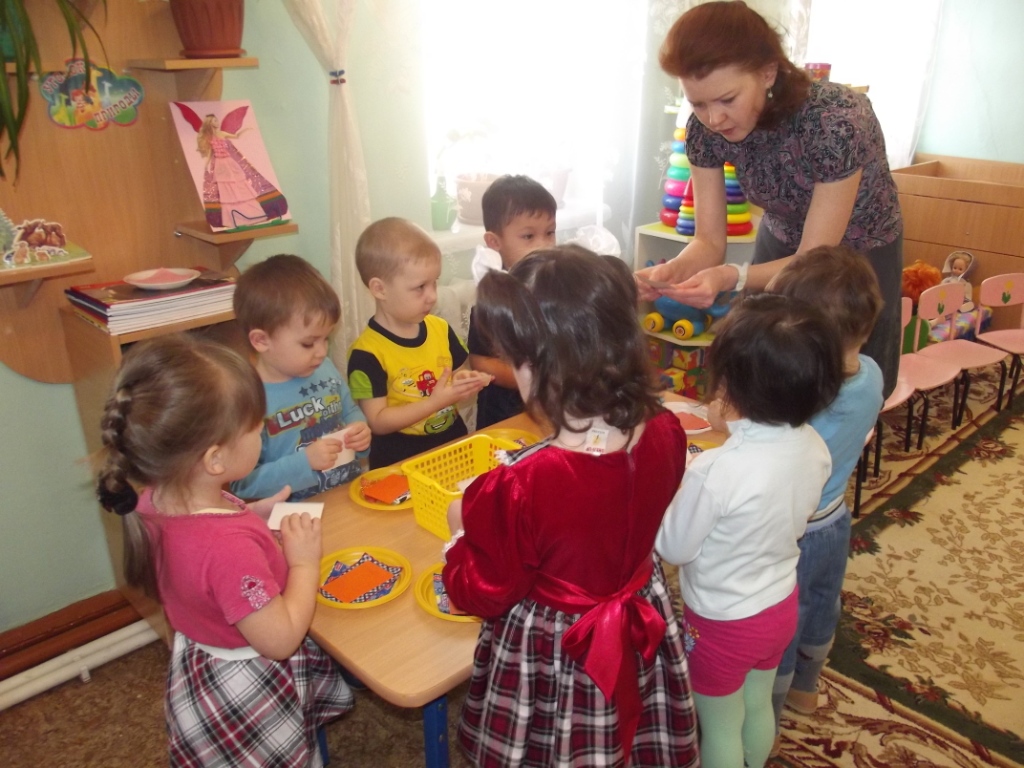 Опыт с водой и бумагойПоложите листочки бумаги в воду. Смотрите, салфетки сразу размокли. Попробуем взять их руками. Что произошло?Они порвались? Остальная бумага толще салфеток, поэтому размокает дольше. Мы еще раз посмотрим на нее в конце занятия.
А сейчас сделаем вывод: бумага боится воды. Все бумажные предметы портятся от встречи с водой. Бумага – материал не прочный.- Вы обратили внимание, что одну бумагу смять легко, а другую – трудно? Одну бумагу разорвать легко, а другую – сложно? Покажите обрывки бумаги, которую вы легко разорвали? А какая бумага разрывалась трудно? Как вы думаете, с чем это связано? Тонкую бумагу легче смять и разорвать. А толстую бумагу труднее смять и разорвать.Динамическая пауза «Бумажные фантики»Мы фантики бумажные,                       Дети сидят на корточках в кругу,
    Конфетки в нас сидели                         в руках держат фантики.
    А детки-сладкоежки                              Имитируют поедание конфет.
    Конфеты дружно съели.    Ветер вдруг набежал                Встают и, кружась, машут руками,
    И все фантики поднял.            Затем бегают врассыпную.
    Закружились, полетели
    И на землю тихо сели.             Садятся на корточки.Мы все фантики возьмем   .
    И в коробку отнесем.                           Складывают фантики в коробкуБеседа о бумаге.-Ребята, Бумажная Фея , просит  Вас не выбрасывать понапрасну бумагу ,беречь, ведь бумагу делают из деревьев. Что бы сделать 10 альбомов , нужно срубить одно дерево. Чем больше делается бумаги, тем меньше остается деревьев.Аппликация из салфеток. Дети проходят и садятся за столы. Воспитатель показывает, как из кусочка зелёной салфетки круговыми движениями скатать шарик и наклеить его на изображение дерева (листочки на ветках). 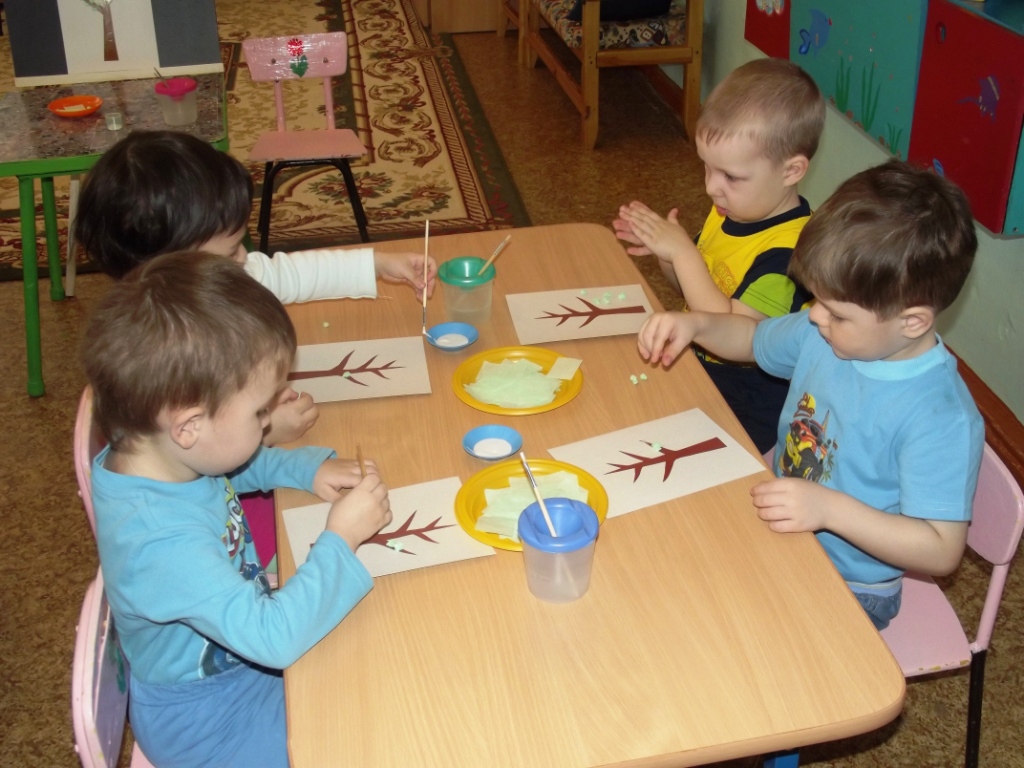 Дети приклеивают листочки из комочков салфеток (смятых). Получается дерево. - Предлагаю нам «высадить» эти деревья,  чтобы получился целый парк! (детские работы закрепляются на стене для обозрения). 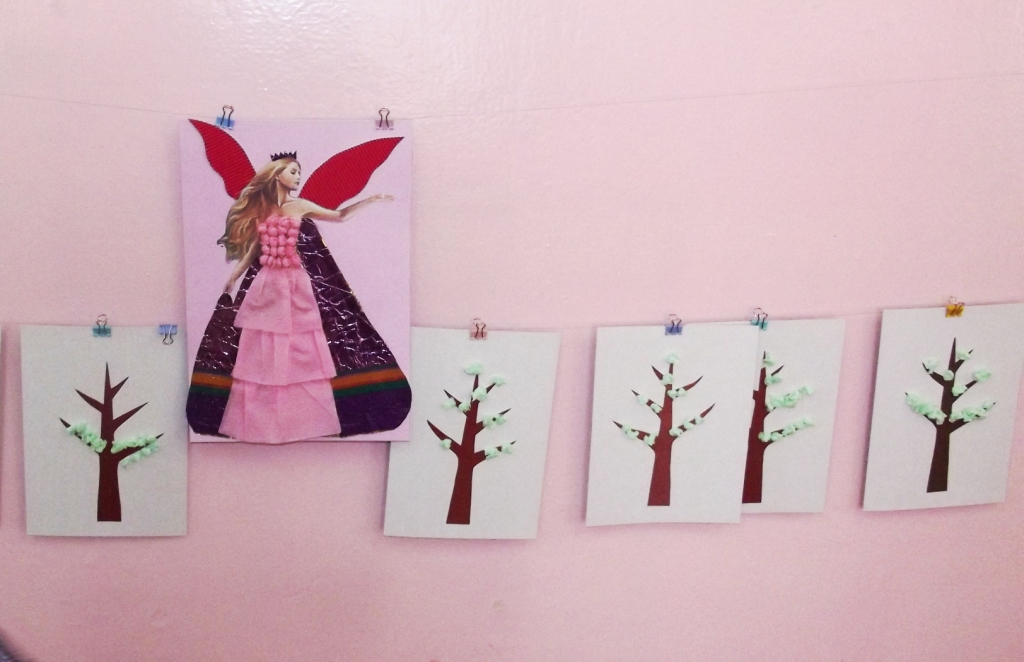 - Наша встреча с бумажной Феей подходит к концу. Взгляните на нашу бумагу в воде. Что с ней произошло? Можно её ещё использовать? На прощанье поиграем. Дидактическая игра «Бывает - не бывает»Воспитатель называет предмет с прилагательным «бумажный», а дети отвечают «бывает» или «не бывает», в зависимости от того, изготавливают ли этот предмет из бумаги. Бумажная книга, Бумажный стул, Бумажный кораблик, Бумажное полотенце, Бумажная обувь, Бумажное пальто, Бумажная газета.- Ну, что ж, пора прощаться с Феей Бумаги. Что мы скажем на прощанье? А ещё пообещаем Фее беречь бумагу и бережно относиться к вещам, сделанным из  бумаги.